Instructions:  Complete this form and submit to MN.recyclingdisposalrequest.MPCA@state.mn.usOnce MPCA receives a request and the above information is complete, staff will review and make a recommendation to the Commissioner’s Office and a decision will be shared with the requestor. Requests for disposal are public information. The MPCA may decide to share certain aspects of the request with the media to ensure the public understands the unique reasons that led to the approval and trust in the recycling system is maintained. Requestor informationMaterial for Disposal Geographic Location and/or Facility InformationReason for DisposalLocal Government NotificationDisposal MethodSignature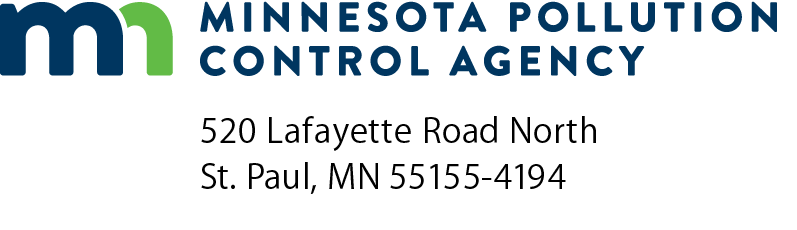 Request for disposal of source separated recyclable materialSolid Waste ProgramFY 2023 Doc Type: Request FormRequestor:Requestor:Requestor:Address:Address:Address:City:State:State:Zip code:Mailing address (if different):Mailing address (if different):Mailing address (if different):Mailing address (if different):Mailing address (if different):City:State:State:Zip code:Contact Person:Contact Person:Contact Person:Contact Person:Title:Email:Email:Phone:2a.	What type of material are you requesting to dispose of (Please be as specific as possible to avoid delays in processing your request)?2a.	What type of material are you requesting to dispose of (Please be as specific as possible to avoid delays in processing your request)?2b.	How much material?2b.	How much material?2c.	Is this a one-time request or do you expect future requests?2c.	Is this a one-time request or do you expect future requests?3a.	Where is the material located?  Is it coming from a specific facility?3a.	Where is the material located?  Is it coming from a specific facility?4a.	Describe the reason for disposal of the recyclable material including the current end market used.  If the reason is that the end market no longer takes the material, please describe other avenues that have been explored prior to this request, including contacting other end markets and potential capacity to store the material.4a.	Describe the reason for disposal of the recyclable material including the current end market used.  If the reason is that the end market no longer takes the material, please describe other avenues that have been explored prior to this request, including contacting other end markets and potential capacity to store the material.5a.	Is this request consistent with local ordinances and county policy/plans?5a.	Is this request consistent with local ordinances and county policy/plans?6a.	What facility are you requesting for disposal?  6a.	What facility are you requesting for disposal?  6b.	Has the chosen facility agreed to accept the material?6b.	Has the chosen facility agreed to accept the material?Signature:Date (mm/dd/yyyy):